     Palliative Care 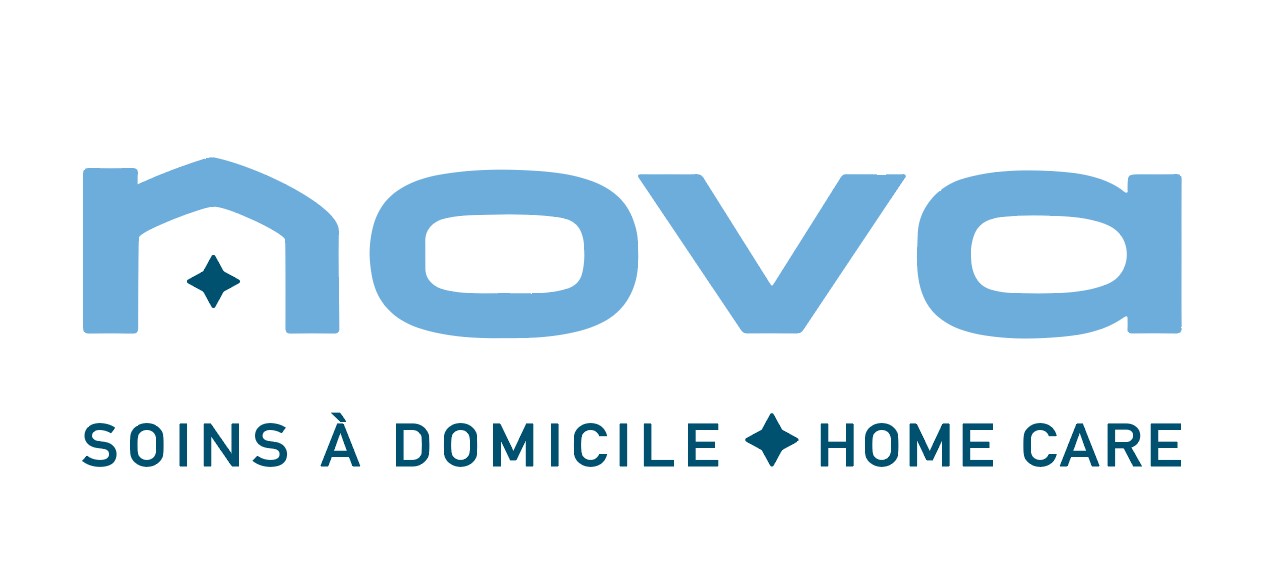 Requested by Department Phone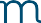 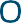 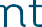 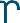 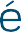 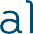 Surname NameDate of BirthGender	M	F	Other	: MedicareSupport System (other than caregiver)Name of family or significant personCell Home OfficeReason for requestPrimary diagnosis: (date)Infectious disease: (specific precautions)Related diagnosis:/ services received (dates)AddressCityPostal CodeCaregiverNameAge	LanguageNumber of hours per week CellHome OfficeMedicationsAllergiesMedical follow-upTelephone FaxPagerHospital / AddressCLSC / Other ImplicatedTelephone FaxPagerCLSC / Other ImplicatedSituation/ Family Support IssuesSpecifics 		Description of the network support and servicesTelephone FaxPagerPhysical Abilities / IncapacityInability:	Mobility	Behaviour	Incontinence Communication	Mental Status	Motivation Identify Hazards	Management of medicationOther relevant issuesSupplies / equipmentOthers professionals implicatedName Profession TelephoneName Profession Telephone(neighbours, organizations)Other information i.e. references in progress, pre-admission in palliative careConsent for reference and transmission informationAgree	DisagreeFinancial capacity: approximate annual household incomeLess than $25,000	$25,000 - $40,000	More than $40,000 CommentsDateNameSignature